1.pielikumsIepirkuma procedūras Atkārtots iepirkums – “Cenu aptauja „Koksnes šķeldas piegāde pašvaldības SIA „Kandavas komunālie pakalpojumi” siltumenerģijas ražošanai 2022./2023. gada apkures sezonā” nolikumam (Iepirkuma identifikācijas Nr. KANDKP 2022/9)PIETEIKUMS DALĪBAI IEPIRKUMA PROCEDŪRĀAtkārtots iepirkums - Cenu aptauja „Koksnes šķeldas piegāde pašvaldības SIA „Kandavas komunālie pakalpojumi” siltumenerģijas ražošanai 2022./2023. gada apkures sezonā”Ar šo mēs apliecinām savu dalību iepirkuma procedūrā: Atkārtots iepirkums – Cenu aptauja „Koksnes šķeldas piegāde pašvaldības SIA „Kandavas komunālie pakalpojumi” siltumenerģijas ražošanai 2022./2023. gada apkures sezonā”, iepirkuma identifikācijas numurs – KANDKP 2022/9. Apstiprinām, ka esam iepazinušies ar Nolikumu un piekrītam visiem iepirkuma procedūras noteikumiem, tie ir skaidri un saprotami, iebildumu un pretenziju pret tiem nav.Ar šo mēs apstiprinām, ka mūsu piedāvājums ir spēkā 60 (sešdesmit) dienas, skaitot no 2022. gada 22. jūnlija, bet līguma noslēgšanas gadījumā visā līguma darbības laikā.Ar šo apliecinām, ka visa iesniegtā informācija ir patiesa.   Z.v.__________________________* Ja piedāvājumu iesniedz personu grupa kā pretendenta dalībnieki, šie lauki jāaizpilda par katru personas grupas dalībnieku atsevišķi, kā arī papildus jānorāda, kura persona pārstāv personu grupu šajā iepirkuma procedūrā. 2.pielikumsIepirkuma procedūras Atkārtots iepirkums – “Cenu aptauja „Koksnes šķeldas piegāde pašvaldības SIA „Kandavas komunālie pakalpojumi” siltumenerģijas ražošanai 2022./2023. gada apkures sezonā” nolikumam (Iepirkuma identifikācijas Nr. KANDKP 2022/9)FINANŠU PIEDĀVĀJUMSAtkārtotā iepirkumā - Cenu aptauja „Koksnes šķeldas piegāde pašvaldības SIA „Kandavas komunālie pakalpojumi” siltumenerģijas ražošanai 2022./2023. gada apkures sezonā”Saskaņā ar iepirkuma procedūras Atkārtots iepirkums – “Cenu aptauja „Koksnes šķeldas piegāde pašvaldības SIA „Kandavas komunālie pakalpojumi” siltumenerģijas ražošanai 2022./2023. gada apkures sezonā” nolikumu mēs apstiprinām, ka piekrītam iepirkuma procedūras Atkārtots iepirkums – Cenu aptauja „Koksnes šķeldas piegāde pašvaldības SIA „Kandavas komunālie pakalpojumi” siltumenerģijas ražošanai 2022./2023. gada apkures sezonā” noteikumiem, un piedāvājam piegādāt koksnes šķeldu saskaņā ar Tehnisko specifikāciju, Iepirkuma procedūras Nolikuma un Iepirkuma līguma projekta nosacījumiem.Piedāvājuma kopējā summa:* vērtējamais lielums.Apliecinām, ka piedāvātajās cenās ir iekļautas koksnes šķeldas piegādes  un izkraušanas izmaksas.Apliecinām, ka Finanšu piedāvājumā piedāvātajā cenā ir iekļautas visas ar Tehniskajā specifikācijā noteikto preču piegādi tieši un netieši saistītās izmaksas un nodokļi, tai skaitā iedzīvotāju ienākuma nodoklis, kā arī darba devēja valsts sociālās apdrošināšanas obligātās iemaksas.Ar šo apstiprinām piedāvājumā sniegto ziņu patiesumu un precizitāti.3.pielikumsIepirkuma procedūras Atkārtots iepirkums – “Cenu aptauja „Koksnes šķeldas piegāde pašvaldības SIA „Kandavas komunālie pakalpojumi” siltumenerģijas ražošanai 2022./2023. gada apkures sezonā” nolikumam (Iepirkuma identifikācijas Nr. KANDKP 2022/9)KVALIFIKĀCIJACenu aptaujai „Koksnes šķeldas piegāde pašvaldības SIA „Kandavas komunālie pakalpojumi” siltumenerģijas ražošanai 2022./2023. gada apkures sezonā1. Kvalifikācijas prasības iepirkuma procedūrai Atkārtots iepirkums - Cenu aptauja „Koksnes šķeldas piegāde pašvaldības SIA „Kandavas komunālie pakalpojumi” siltumenerģijas ražošanai 2022./2023. gada apkures sezonā”, ID Nr. KANDKP 2022/9 pretendentam:  1.1. Finanšu apgrozījumsPretendenta finanšu apgrozījumam par iepriekšējiem 3 (trīs) pārskata gadiem (no 2019. gada līdz 2021.gadam) vidējais gada neto apgrozījums ir ne mazāks par 500 000,00 euro. Uzņēmumi, kas dibināti vēlāk, apliecina, ka finanšu apgrozījums par nostrādāto periodu ir ne mazāks par 500 000,00 euro.1.2. Pretendenta tehniskās un profesionālās spējas:1.2.1. Pretendenta gadā piegādātājam apjomam par iepriekšējiem 3 (trīs) gadiem (no 2019. gada līdz 2021. gadam) vismaz 3 (trīs) reizes jāpārsniedz šajā Nolikumā pieprasītie apjomi. Uzņēmumi, kas dibināti vēlāk, apliecina, ka piegādātie apjomi par nostrādāto periodu vismaz 3 (trīs) reizes pārsniedz šajā Nolikumā pieprasīto apjomu.Koksnes šķeldas piegāžu apjomi MWh:1.2.2. Pretendenta rīcībā ir tehniskais nodrošinājums un resursi, lai veiktu kurināmās šķeldas piegādi Pasūtītāja objektā:1.2.3. Pretendenta pieredze koksnes šķeldas piegādē:Pievienot kvalifikācijas prasībām atbilstošas pasūtītāju atsauksmes.1.2.4. Koksnes šķeldas ražošanas bāzes raksturojums (adrese, tehniskais nodrošinājums šķeldošanai un transportēšanai):Apakšuzņēmēju saraksts: 4. pielikumsIepirkuma procedūrasAtkārtots iepirkums – “Cenu aptauja „Koksnes šķeldas piegāde pašvaldības SIA „Kandavas komunālie pakalpojumi” siltumenerģijas ražošanai 2022./2023. gada apkures sezonā” nolikumam (Iepirkuma identifikācijas Nr. KANDKP 2022/4)Apakšuzņēmēja apliecinājumspar gatavību iesaistīties līguma izpildēAr šo ________________________________ (apakšuzņēmēja nosaukums) apņemas strādāt pie iepirkuma līguma „Koksnes šķeldas piegāde pašvaldības SIA „Kandavas komunālie pakalpojumi” siltumenerģijas ražošanai 2022./2023. gada apkures sezonā” ID Nr. KANDKP 2022/9 izpildes kā pretendenta ___________________________ (Pretendenta nosaukums) apakšuzņēmējs gadījumā, ja ar šo pretendentu tiks noslēgts iepirkuma līgums.Šī apņemšanās nav atsaucama, izņemot, ja iestājas ārkārtas apstākļi, ko nav iespējams paredzēt iepirkuma procedūras laikā, par kuriem ____________________________________ (apakšuzņēmēja nosaukums) apņemas nekavējoties informēt Pasūtītāju.5. pielikumsIepirkuma procedūras Atkārtots iepirkums – “Cenu aptauja „Koksnes šķeldas piegāde pašvaldības SIA „Kandavas komunālie pakalpojumi” siltumenerģijas ražošanai 2022./2023. gada apkures sezonā” nolikumam (Iepirkuma identifikācijas Nr. KANDKP 2022/9)TEHNISKĀ SPECIFIKĀCIJAAtkārtotā iepirkumāCenu aptauja „Koksnes šķeldas piegāde pašvaldības SIA „Kandavas komunālie pakalpojumi” siltumenerģijas ražošanai 2022./2023. gada apkures sezonā”Piegādes apjoms līdz 6500 MWh siltumenerģijas saražošanai:Visā 2022./2023. gada apkures sezonā Pretendentam jāpiegādā koksnes šķelda 6500 MWh apjomā siltumenerģijas saražošanai. Nepieciešamības gadījumā Pasūtītājs, laikus par to brīdinot, var palielināt vai samazināt pasūtāmo enerģijas apjomu par 20%.Pretendentam jānodrošina koksnes šķeldas piegāde ar savu transportu un tās izkraušana uz šķeldas noliktavas kustīgās grīdas bez papildus samaksas.Koksnes šķeldas pirmreizējā piegāde tiek uzsākta 3 (trīs) darba dienu laikā pēc Pasūtītāja pieprasījuma saņemšanas. Piegādes grafiks un apjoms var tikt koriģēts saskaņā ar klimatiskajiem apstākļiem, par ko Pasūtītājs rakstiski informē Pretendentu.Koksnes šķeldas piegādes laiks tiks saskaņots ar Pasūtītāju vai Pasūtītāja pilnvaroto pārstāvi.Pretendents nodrošina koksnes šķeldas piegādi un izkraušanu 24 (divdesmit četru)  stundu laikā pēc pasūtījuma pieprasījuma saņemšanas, preces piegādi veicot ar savu transportu. Koksnes šķeldas izkraušana notiek 18 m garā, 4,8 m platā un 4,5 m augstā slēgtā telpā ar kustīgu metāla grīdu. Šķelda jāizkrauj tā, lai lokāli šķeldas krāvuma augstums nepārsniegtu 2 m. Kustīgā grīda izkraušanas laikā tiks atslēgta. Nodrošināt, ka viss piegādes apjoms tiek izkrauts šajā telpā, un pēc izkraušanas koksnes šķeldas glabātuves vārti tiek brīvi aizvērti. Koksnes šķelda nedrīkst būt ar svešķermeņu piejaukumu - smiltis, zeme, akmeņi, stikli, metāla elementi u.c. vielas vai elementi, kas neietilpst kurināmā elementārajā sastāvā. Sala apstākļos piegādātajā materiālā nedrīkst būt sniegs un ledus.Metāla svešķermeņu klātbūtne koksnes šķeldā jāpārbauda Piegādātājam. Ja Pretendents piegādā tehniskajai specifikācijai neatbilstošu koksnes šķeldu, kas pārsniedz specifikācijā norādīto frakciju, ar svešķermeņu piejaukumu - smiltis, zeme, akmeņi, stikli, metāla elementi u.c. vielas vai elementi, kas neietilpst kurināmā elementārajā sastāvā (šķelda nedrīkst būt sagatavota no mežistrādes atkritumiem - celmiem, sīkiem zariem, mizas, skujām, koku lapām, metāla svešķermeņiem), kā rezultātā tiek bojāti Pasūtītāja katli, veidojas smilts sakausējumi un apkures sistēma tiek bojāta, Pasūtītājs novērš bojājumus pēc izcenojumiem, kas ir norādīti iepirkuma līguma pielikumā, un rēķinu par bojājumu novēršanu piestāda Piegādātājam.  Pasūtītājs ir tiesīgs veikt kravas pārbaudi iekraušanas vietā. Ja atkārtoti tiek atklāta neatbilstība, tad tiek veikta koksnes šķeldas kravas pārbaude. Neatbilstošās kvalitātes koksnes šķeldas piegādes gadījumā tiek sastādīts akts par neatbilstību šai specifikācijai un piegāde netiek apmaksāta,  koksnes šķeldas izvākšanas un transportēšanas izdevumi tiek iekļauti savstarpējos norēķinos par koksnes šķeldas piegādēm attiecīgajā periodā. Pretendents nes pilnu materiālu atbildību par transporta līdzekļa drošu iebraukšanu,     izbraukšanu un koksnes šķeldas izbēršanu šķeldas noliktavas telpās un apņemas 10 (desmit) dienu laikā novērst  radītos bojājumus. Koksnes šķeldas piegādes grafiks pa mēnešiem 2022. gadā: Koksnes šķeldas piegādes grafiks pa mēnešiem 2023. gadā:Pasūtītājs patur tiesības iepirkuma līguma izpildes gaitā koriģēt nepieciešamo koksnes šķeldas daudzumu un piegādes termiņus, kā arī samazināt kopējo piegādājamo koksnes šķeldas  apjomu, proporcionāli samazinot kopējo līgumcenu. 6. pielikumsIepirkuma procedūras Atkārtots iepirkums – “Cenu aptauja „Koksnes šķeldas piegāde pašvaldības SIA „Kandavas komunālie pakalpojumi” siltumenerģijas ražošanai 2022./2023. gada apkures sezonā” nolikumam (Iepirkuma identifikācijas Nr. KANDKP 2022/9)Iepirkuma līgums Nr. ___  (projekts)/par koksnes šķeldas piegādi siltumenerģijas ražošanai 2022./2023. apkures sezonā/SIA „Kandavas komunālie pakalpojumi”, reģistrācijas Nr. 41203006844,  „Robežkalni”, Kandavas pag., Tukuma nov., LV - 3120, tās valdes locekļa Dzintara Rušmaņa personā, kurš rīkojas uz Statūtu pamata, turpmāk - PASŪTĪTĀJS, no vienas puses, un xxxxxx, Reģ. Nr.  xxxxxx, xxxxxxxxxxxx, tās valdes locekļa xxxxxxxxxx personā, kurš rīkojas uz Statūtu  pamata, turpmāk – PIEGĀDĀTĀJS, no otras puses, abi kopā turpmāk – Līdzēji, saskaņā ar iepirkuma procedūras ID Nr. KANDKP 2022/9 Atkārtots iepirkums – “Cenu aptauja “Koksnes šķeldas piegāde pašvaldības SIA “Kandavas komunālie pakalpojumi” siltumenerģijas ražošanai 2022./2023.gada apkures sezonā” rezultātiem (turpmāk – iepirkumu procedūra), kā arī Iepirkuma komisijas 2022. gada xx.xxxxx lēmumu un SIA “Kandavas komunālie pakalpojumi” 2022. gada xx. xxxxx Dalībnieka lēmumu, noslēdz līgumu par sekojošo (turpmāk - Līgums):1. Līguma priekšmets PASŪTĪTĀJS pasūta un PIEGĀDĀTĀJS apņemas piegādāt PASŪTĪTĀJAM koksnes šķeldu 6500 MWh siltumenerģijas saražošanai katlu mājā Mazā Skolas ielā 2, Kandavā, Tukuma novadā (turpmāk – Prece) saskaņā ar PIEGĀDĀTĀJA piedāvājumu iepirkumā (1.pielikums) un tehnisko specifikāciju (2.pielikums), kas ir šī līguma neatņemamas sastāvdaļas.PASŪTĪTĀJS patur tiesības Līguma izpildes gaitā koriģēt nepieciešamo koksnes šķeldas daudzumu un piegādes termiņus, kā arī samazināt kopējo piegādājamo koksnes šķeldas  apjomu, proporcionāli samazinot kopējo Līgumcenu.1.3. Jautājumos, kas nav atrunāti šajā līgumā, Līdzējiem ir saistoši iepirkuma, PIEGĀDĀTĀJA piedāvājuma un normatīvo aktu nosacījumi.2. LĪGUMCENA un norēķinu kārtība2.1. Līgumcena par Līguma 1.1. punktā minētās Preces piegādi ir xxxxxx EUR (xxxxxx euro un xx centi) bez PVN, turpmāk šī Līguma tekstā saukta LĪGUMCENA. Pievienotās vērtības nodoklis tiek piemērots saskaņā ar spēkā esošajiem normatīvajiem aktiem rēķina apmaksas dienā. 2.2. Samaksa tiek veikta pēc saražotās siltumenerģijas daudzuma katra mēneša pēdējā dienā ar abpusēji parakstītu aktu nofiksējot siltumskaitītāja rādījumus. 2.3. Norēķini tiek veikti, pamatojoties uz Latvijas Republikas normatīvajiem aktiem atbilstoši sertificēta siltumenerģijas skaitītāja rādījumiem un abu Līdzēju parakstīta piegādes akta un PIEGĀDĀJA izrakstīto rēķinu, ko PASŪTĪTĀJS apmaksā 10 (desmit) darba dienu laikā no rēķina saņemšanas dienas, pārskaitot samaksu uz Līgumā norādīto PIEGĀDĀTĀJA bankas norēķinu kontu.2.4. PIEGĀDĀTĀJS apliecina, ka Līgumcenā iekļautas visas Preces un tās piegādes un izkraušanas izmaksas, kas saistītas ar Līguma pilnīgu un kvalitatīvu izpildi saskaņā ar tehnisko specifikāciju un tehnisko piedāvājumu. LĪGUMCENĀ arī iekļautas izmaksas, kas saistītas ar darbinieku darba apmaksu, piegādes izpildei nepieciešamo līgumu slēgšanu, komandējumiem, nodokļiem un nodevām, kā arī nepieciešamo atļauju saņemšanu no trešajām personām. 2.5. Preču un to piegādes cenas paliek nemainīgas, izņemot gadījumu, ja līguma darbības laikā Latvijas Republikā tiks noteikti jauni nodokļi vai izmainīti esošie, kas attiecas uz izpildāmajiem darbiem. 2.6. Par samaksas dienu tiek uzskatīta diena, kad PASŪTĪTĀJS veicis Līgumā noteiktās naudas summas pārskaitījumu uz PIEGĀDĀTĀJA norēķinu kontu.2.7. Ja PIEGĀDĀTĀJS neveic Preces piegādi Līgumā noteiktajā laikā, tad PASŪTĪTĀJAM ir tiesības aprēķināt PIEGĀDĀTĀJAM nokavējuma procentus 0.1 % (viena desmitā daļa no procenta) apmērā no LĪGUMCENAS par katru nokavēto Preču piegādes dienu, kā arī šādā gadījumā PIEGĀDĀTĀJAM jāatlīdzina visi tādējādi PASŪTĪTĀJAM nodarītie zaudējumi. 2.8. Jebkura šajā Līgumā noteiktā nokavējuma procentu samaksa neatbrīvo Līdzējus no to saistību pilnīgas izpildes.3. Līdzēju tiesības un pienākumi3.1. PASŪTĪTĀJA tiesības un pienākumi:3.1.1.PASŪTĪTĀJS maksā par kvalitatīvu un laikā piegādātu Preci saskaņā ar Līguma nosacījumiem;3.1.2. PASŪTĪTĀJAM ir tiesības kontrolēt šī Līguma izpildes gaitu, veikt Preču piegādes kvalitātes kontroles pasākumus un pieprasīt no PIEGĀDĀTĀJA kontroles veikšanai nepieciešamo informāciju, norādot tās sniegšanas termiņu;3.1.3. Nepieciešamības gadījumā PASŪTĪTĀJS brīdina PIEGĀDĀTĀJU par neparedzētiem apstākļiem, kas radušies pēc Līguma noslēgšanas no PASŪTĪTĀJA neatkarīgu apstākļu dēļ un kuru dēļ varētu tikt traucēta saistību izpilde;3.2. PIEGĀDĀTĀJA tiesības un pienākumi:3.2.1. PIEGĀDĀTĀJS ir atbildīgs par piegādātās Preces kvalitāti;3.2.2. PIEGĀDĀTĀJS piegādā Preci 1 (vienas) darba dienas laikā no PASŪTĪTĀJA pasūtījuma saņemšanas dienas;3.2.3. PIEGĀDĀTĀJS atbild par spēkā esošo drošības tehnikas, darba aizsardzības, ugunsdrošības un citu noteikumu ievērošanu, kas attiecas uz Preces piegādi;3.2.4. PIEGĀDĀTĀJS apņemas neveikt nekādas darbības, kas tieši vai netieši var radīt zaudējumus PASŪTĪTĀJAM vai kaitēt tā interesēm;3.2.5. PIEGĀDĀTĀJS ir atbildīgs par apakšuzņēmēju Preces piegādi, ja Preču iegādē tiek piesaistīti apakšuzņēmēji;3.2.6. PIEGĀDĀTĀJS nes pilnu materiālu atbildību par transporta līdzekļa drošu iebraukšanu,     izbraukšanu un šķeldas izbēršanu šķeldas noliktavas telpās un apņemas 10 (desmit) dienu laikā novērst  radītos bojājumus;3.3. Ja PIEGĀDĀTĀJS piegādā tehniskajai specifikācijai neatbilstošu koksnes šķeldu, kas pārsniedz specifikācijā norādīto frakciju, ar svešķermeņu piejaukumu - smiltis, zeme, akmeņi, stikli, metāla elementi u.c. vielas vai elementi, kas neietilpst kurināmā elementārajā sastāvā (šķelda nedrīkst būt sagatavota no mežistrādes atkritumiem - celmiem, sīkiem zariem, mizas, skujām, koku lapām, metāla svešķermeņiem), kā rezultātā tiek bojāti PASŪTĪTĀJA katli, veidojas smilts sakausējumi un apkures sistēma tiek bojāta, PASŪTĪTĀJS novērš bojājumus pēc pielikumā norādītiem izcenojumiem (3. pielikums) un rēķinu par bojājumu novēršanu piestāda PIEGĀDĀTĀJAM.3.4. Par Līguma 3.2.2., 3.2.6. un 3.3. punktā minētā neievērošana PIEGĀDĀTĀJS maksā PASŪTĪTĀJAM līgumsodu EUR 500,- (pieci simti euro 00 centi) par katru gadījumu saskaņā ar PASŪTĪTĀJA piestādīto rēķinu. Papildus PIEGĀDĀTĀJS sedz visas izmaksas, kas PASŪTĪTĀJAM rodas, ja PIEGĀDĀTĀJS nepilda Līguma 3.2.2.punktu un PASŪTĪTĀJS ir spiests pirkt Preci no trešajām personām.3.5. Līdzēji savstarpēji ir atbildīgi par otram Līdzējam nodarītajiem zaudējumiem, ja tie radušies viena Līdzēja vai tā darbinieku, kā arī Līdzēja līguma izpildē iesaistīto trešo personu darbības vai bezdarbības, tai skaitā rupjas neuzmanības, ļaunā nolūkā izdarīto darbību vai nolaidības rezultātā.4. Preču piegāde un nodošana-pieņemšana4.1. Līguma 1.1. punktā noteikto Preču piegādes termiņš ir 2022./2023. gada apkures sezona. PIEGĀDĀTĀJS piegādā Preci PASŪTĪTĀJAM saskaņā ar iepirkumā piedāvāto piegādes grafiku un PASŪTĪTĀJA pieprasījumu.4.2. PIEGĀDĀTĀJS Preces piegādes laiku saskaņo ar PASŪTĪTĀJU.4.3. Preci pieņem PASŪTĪTĀJA pilnvarotās personas:4.3.1.Guntis Brauns, tālrunis 26197122; 4.3.2.Arnolds Priedītis, tālrunis 23276262; 4.4. Līgumā noteiktā Prece tiek uzskatīta par piegādātu tikai tad, kad Līdzēji ir parakstījuši Preces nodošanas – pieņemšanas aktu (Pavadzīmi). Par katru Preces piegādes gadījumu tiek sastādīts atsevišķs Preces nodošanas – pieņemšanas akts (Pavadzīme).4.5. Ja PIEGĀDĀTĀJS noteiktā termiņā ir piegādājis nekvalitatīvu vai neatbilstošu PASŪTĪTĀJA noteiktajām prasībām preci, PASŪTĪTĀJS neparaksta Preces nodošanas – pieņemšanas aktu (Pavadzīmi), un šādas Preces piegāde netiek apmaksāta. Par konstatējamām neatbilstībām PASŪTĪTĀJAM ir pienākums 5 (piecu) darba dienu laikā rakstiski informēt PIEGĀDĀTĀJU. 4.6. Līguma 4.5. punktā minētajā gadījumā PIEGĀDĀTĀJS uz sava rēķina 2 (divu) darba dienu laikā pēc PASŪTĪTĀJA pretenzijas saņemšanas dienas aizvieto Līgumam neatbilstošo Preci ar Līguma nosacījumiem atbilstošu Preci.4.7.Ja nepilnības netiek novērstas Līguma 4.6. punktā noteiktajā termiņā, PASŪTĪTĀJAM ir tiesības pēc sava ieskata samazināt LĪGUMCENU vai vienpusēji lauzt līgumu. 4.8. Preces nodošanas – pieņemšanas akta (Pavadzīmes) parakstīšana ir iespējama vienīgi pēc trūkumu pilnīgas novēršanas.4.9. Preces nodošanas – pieņemšanas akta (Pavadzīmes) parakstīšana neatbrīvo PIEGĀDĀTĀJU no atbildības, slēptiem, akta parakstīšanas laikā nekonstatētiem trūkumiem.4.10. Preces nodošanas – pieņemšanas akti (Pavadzīmes) pēc to abpusējas parakstīšanas kļūst par neatņemamu līguma sastāvdaļu. 5.Līguma grozīšana un izbeigšana5.1. Līgumu var papildināt, grozīt vai izbeigt, Līdzējiem savstarpēji rakstiski vienojoties. Jebkuras Līguma izmaiņas tiek noformētas rakstveidā un kļūst par šī Līguma neatņemamām sastāvdaļām.5.2. PASŪTĪTĀJAM ir tiesības vienpusēji atkāpties no Līguma, par to rakstiski brīdinot PIEGĀDĀTĀJU 10 (desmit) darba dienas iepriekš, ja viņš konstatē, ka PIEGĀDĀTĀJS veic Preces piegādi neatbilstoši tehniskajai specifikācijai un piedāvājumam, šī Līguma vai normatīvo aktu nosacījumiem, termiņiem. PASŪTĪTĀJS neatlīdzina PIEGĀDĀTĀJAM tādējādi radušos zaudējumus. 5.3. PASŪTĪTĀJAM ir tiesības vienpusēji atkāpties no līguma izpildes, ja Līgumu nav iespējams izpildīt tādēļ, ka Līguma izpildes laikā piemērotas starptautiskās vai nacionālās sankcijas vai būtiskas finanšu un kapitāla tirgus intereses ietekmējošas ES vai Ziemeļatlantijas līguma organizācijas (NATO) dalībvalsts noteiktās sankcijas. 6. Apakšuzņēmēju nomaiņas un piesaistes kārtība6.1. PIEGĀDĀTĀJS ir atbildīgs par Līguma izpildi neatkarīgi no apakšuzņēmējiem nodotās darba daļas lieluma.6.2. PIEGĀDĀTĀJS nav tiesīgs bez saskaņošanas ar PASŪTĪTĀJU veikt piedāvājumā norādīto apakšuzņēmēju nomaiņu un iesaistīt papildu apakšuzņēmējus Līguma izpildē. PASŪTĪTĀJS var prasīt apakšuzņēmēja viedokli par nomaiņas iemesliem.6.3. PASŪTĪTĀJS nepiekrīt piedāvājumā norādītā apakšuzņēmēja nomaiņai, ja pastāv kāds no šādiem nosacījumiem:6.3.1. piedāvātais apakšuzņēmējs neatbilst iepirkuma procedūras dokumentos noteiktajām apakšuzņēmējiem izvirzītajām prasībām;6.3.2. tiek nomainīts apakšuzņēmējs, uz kura iespējām iepirkuma procedūrā PIEGĀDĀTĀJS balstījies, lai apliecinātu savas kvalifikācijas atbilstību paziņojumā par līgumu un iepirkuma procedūras dokumentos noteiktajām prasībām, un piedāvātajam apakšuzņēmējam nav vismaz tāda pati kvalifikācija, uz kādu iepirkuma procedūrā PIEGĀDĀTĀJS atsaucies, apliecinot savu atbilstību iepirkuma procedūrā noteiktajām prasībām, vai tas atbilst iepirkuma procedūras Nolikuma 3.1. punktā minētajiem pretendentu izslēgšanas nosacījumiem;6.3.3. piedāvātais apakšuzņēmējs, kura sniedzamo pakalpojumu vērtība ir vismaz 10% (desmit procenti) no kopējās iepirkuma līguma vērtības, atbilst iepirkuma procedūras Nolikuma 3.1. punktā minētajiem pretendentu izslēgšanas nosacījumiem;6.3.4. apakšuzņēmēja maiņas rezultātā tiktu veikti tādi grozījumi PIEGĀDĀTĀJA piedāvājumā, kas, ja sākotnēji būtu tajā iekļauti, ietekmētu piedāvājuma izvēli atbilstoši iepirkuma procedūras dokumentos noteiktajiem piedāvājuma izvērtēšanas kritērijiem.6.4. PASŪTĪTĀJS nepiekrīt jauna apakšuzņēmēja piesaistei gadījumā, kad šādas izmaiņas, ja tās tiktu izdarītas sākotnējā piedāvājumā, būtu ietekmējušas piedāvājuma izvēli atbilstoši iepirkuma procedūras dokumentos noteiktajiem piedāvājuma izvērtēšanas kritērijiem.6.5. PASŪTĪTĀJS piekrīt piedāvājumā norādītā apakšuzņēmēja nomaiņai, ja uz jauno apakšuzņēmēju nav attiecināmi iepirkuma procedūras Nolikuma 5.3. punktā minētie  nosacījumi, šādos gadījumos:6.5.1. piedāvājumā norādītais apakšuzņēmējs ir rakstveidā paziņojis par atteikšanos piedalīties iepirkuma līguma izpildē;6.5.2. piedāvājumā norādītais apakšuzņēmējs atbilst iepirkuma procedūras Nolikuma 3.1.punktā minētajiem pretendentu izslēgšanas nosacījumiem.6.6. Pārbaudot jaunā apakšuzņēmēja atbilstību, PASŪTĪTĀJS piemēro iepirkuma procedūras Nolikuma 3. nodaļu. 6.7. PASŪTĪTĀJS pieņem lēmumu atļaut vai atteikt PIEGĀDĀTĀJAM apakšuzņēmēju nomaiņu vai jaunu apakšuzņēmēju iesaistīšanu šī Līguma izpildē iespējami īsā laikā, bet ne vēlāk kā 5 (piecu) darbdienu laikā pēc tam, kad ir saņēmis visu informāciju un dokumentus, kas nepieciešami lēmuma pieņemšanai.7. Nepārvarama vara7.1. Līdzēji tiek atbrīvoti no atbildības par Līguma pilnīgu vai daļēju neizpildi, ja šāda neizpilde radusies nepārvaramas varas vai ārkārtēja rakstura apstākļu rezultātā, kuru darbība sākusies pēc Līguma noslēgšanas, un kurus nevarēja iepriekš ne paredzēt, ne novērst. Pie nepārvaramas varas vai ārkārtēja rakstura apstākļiem pieskaitāmi: stihiskas nelaimes, avārijas, katastrofas, epidēmijas, kara darbība, streiki, iekšējie nemieri, blokādes, varas un pārvaldes institūciju rīcība, normatīvo aktu, kas būtiski ierobežo un aizskar Līdzēju tiesības un ietekmē uzņemtās saistības, pieņemšana un stāšanās spēkā.7.2. Līdzējam, kas atsaucas uz nepārvaramas varas vai ārkārtēja rakstura apstākļu darbību, nekavējoties, bet ne vēlāk kā 3 (trīs) darba dienu laikā par šādiem apstākļiem rakstveidā jāziņo otram Līdzējam. Ziņojumā jānorāda, kādā termiņā būs iespējama un paredzama viņa Līgumā paredzēto saistību izpilde, un pēc pieprasījuma šādam ziņojumam ir jāpievieno izziņa, kuru izsniegusi kompetenta institūcija un kura satur ārkārtējo apstākļu darbības apstiprinājumu un to raksturojumu. Nesavlaicīga paziņojuma gadījumā Līdzējs netiek atbrīvots no Līguma saistību izpildes.7.3. Nepārvaramas varas vai ārkārtēja rakstura apstākļu iestāšanās gadījumā Līguma darbības termiņš tiek pārcelts atbilstoši šādu apstākļu darbības laikam, vai arī Līdzēji vienojas par Līguma pārtraukšanu.8. Citi noteikumi8.1. Līgums ir saistošs Līdzējiem, kā arī visām trešajām personām, kas likumīgi pārņem viņu tiesības un pienākumus.8.2. Līgums stājas spēkā no tā parakstīšanas brīža un ir spēkā līdz Līdzēju saistību pilnīgai izpildei.8.3. Līgumā izveidotais noteikumu sadalījums pa sadaļām ar tām piešķirtajiem nosaukumiem ir izmantojams tikai un vienīgi atsaucēm un nekādā gadījumā nevar tikt izmantots vai ietekmēt Līguma noteikumu tulkošanu.8.4. PASŪTĪTĀJS par kontaktpersonām Līguma izpildes laikā nozīmē Gunti Braunu, tālrunis 26197122, e-pasts Guntis.Brauns@tukums.lv.8.5. PIEGĀDĀTĀJS par kontaktpersonu Līguma izpildes laikā nozīmē xxxxxx, tālrunis xxxxxx, e-pasts: xxxxxxx8.6. Līdzēju kontaktpersonas ir atbildīgi par Līguma izpildes uzraudzīšanu, tai skaitā par savlaicīgu rēķina iesniegšanu un pieņemšanu, un nodošanu apmaksai. 8.7. Kontaktpersonu vai rekvizītu maiņas gadījumā Līdzējs apņemas rakstiski par to paziņot otram Līdzējam 5 (piecu) dienu laikā no izmaiņu iestāšanās brīža.8.8.  Jebkuras nesaskaņas, domstarpības vai strīdi starp Līdzējiem tiks risināti savstarpēju sarunu ceļā, kas tiks attiecīgi protokolētas. Gadījumā, ja Līdzēji 1 (viena) mēneša laikā nespēs vienoties, strīds risināms Latvijas Republikas spēkā esošo normatīvo aktu noteiktajā kārtībā tiesā.8.9. Līgums sagatavots 2 (divos) eksemplāros, katrs uz 5 (piecām) lapām, ar vienādu juridisku spēku, no kuriem viens glabājas pie PASŪTĪTĀJA, bet otrs  - pie PIEGĀDĀTĀJA.8.10. PIEGĀDĀTĀJA piedāvājums iepirkumam (iepirkuma procedūras ID Nr. KANDKP 2022/4) un tehniskā specifikācija ir šī Līguma neatņemama sastāvdaļas. Pielikumā tiek pievienoti arī Apkures sistēmas bojājumu novēršanas izcenojumi uz 1 (vienas) lapas.9. Līdzēju rekvizīti un paraksti3. pielikumsPie 2022. gada __._____ Iepirkuma līguma Nr._______APKURES SISTĒMAS BOJĀJUMU NOVĒRŠANAS IZCENOJUMI*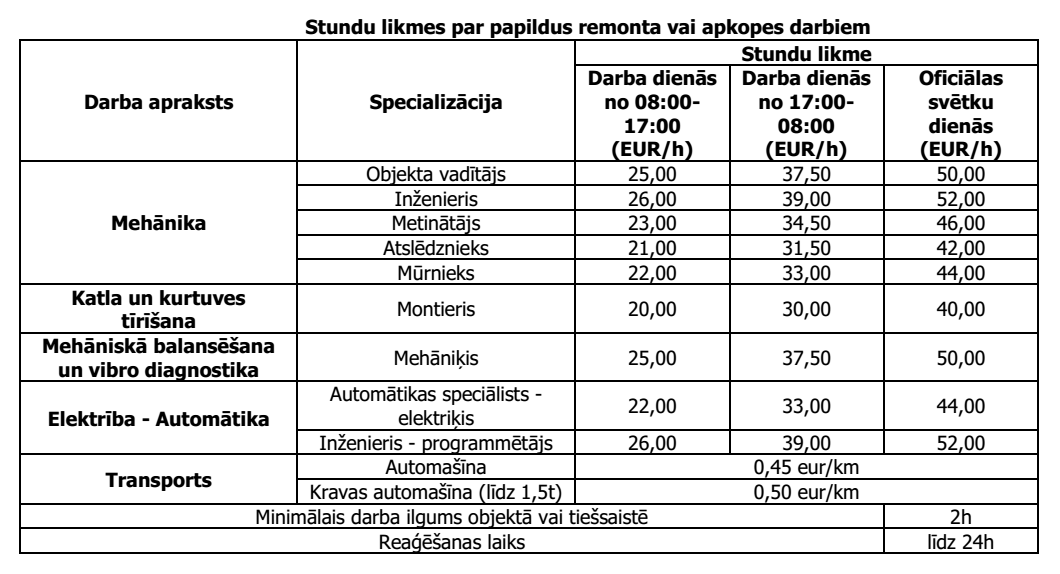 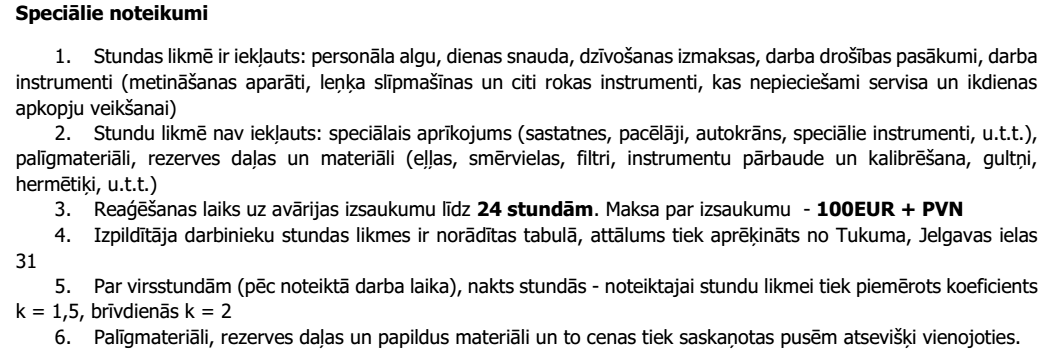 7.  Administrācijas maksa par katru avārijas un ārkārtas izsaukumu – 30 EUR +PVN.*Pasūtītājs ir tiesīgs vienpusēji mainīt izcenojumus, paziņojot par izcenojumu izmaiņām Izpildītājam rakstiski vismaz 10 (desmit) dienas iepriekš.sastādīšanas vietasastādīšanas vietasastādīšanas vietasastādīšanas vietadatumsdatumsInformācija par pretendentu*Informācija par pretendentu*Informācija par pretendentu*Informācija par pretendentu*Informācija par pretendentu*Informācija par pretendentu*Informācija par pretendentu*Informācija par pretendentu*Informācija par pretendentu*Informācija par pretendentu*Informācija par pretendentu*Informācija par pretendentu*Informācija par pretendentu*Pretendenta nosaukums:Pretendenta nosaukums:Pretendenta nosaukums:Pretendenta nosaukums:Pretendenta nosaukums:Reģistrācijas numurs:Reģistrācijas numurs:Reģistrācijas numurs:Reģistrācijas numurs:Reģistrācijas numurs:Juridiskā adrese:Juridiskā adrese:Juridiskā adrese:Juridiskā adrese:Juridiskā adrese:Pasta adrese:Pasta adrese:Pasta adrese:Pasta adrese:Pasta adrese:Tālrunis:Tālrunis:Tālrunis:Tālrunis:Tālrunis:Fakss:E-pasta adrese:E-pasta adrese:E-pasta adrese:E-pasta adrese:E-pasta adrese:Finanšu rekvizīti*Finanšu rekvizīti*Finanšu rekvizīti*Finanšu rekvizīti*Finanšu rekvizīti*Finanšu rekvizīti*Finanšu rekvizīti*Finanšu rekvizīti*Finanšu rekvizīti*Finanšu rekvizīti*Finanšu rekvizīti*Finanšu rekvizīti*Finanšu rekvizīti*Bankas nosaukums:Bankas nosaukums:Bankas nosaukums:Bankas nosaukums:Bankas kods:Bankas kods:Bankas kods:Bankas kods:Konta numurs:Konta numurs:Konta numurs:Konta numurs:Informācija par pretendenta atbildīgo personu*Informācija par pretendenta atbildīgo personu*Informācija par pretendenta atbildīgo personu*Informācija par pretendenta atbildīgo personu*Informācija par pretendenta atbildīgo personu*Informācija par pretendenta atbildīgo personu*Informācija par pretendenta atbildīgo personu*Informācija par pretendenta atbildīgo personu*Informācija par pretendenta atbildīgo personu*Informācija par pretendenta atbildīgo personu*Informācija par pretendenta atbildīgo personu*Informācija par pretendenta atbildīgo personu*Informācija par pretendenta atbildīgo personu*Vārds, uzvārds (personas kods):Vārds, uzvārds (personas kods):Vārds, uzvārds (personas kods):Vārds, uzvārds (personas kods):Ieņemamais amats:Ieņemamais amats:Ieņemamais amats:Ieņemamais amats:Tālrunis:Tālrunis:Tālrunis:Tālrunis:Fakss:E-pasta adrese:E-pasta adrese:E-pasta adrese:E-pasta adrese:Pretendenta nosaukums*:Amatpersonas vārds, uzvārds*:Ieņemamā amata nosaukums*:Amatpersonas paraksts*:sastādīšanas vietadatumsIepirkuma daļas nosaukumsDaudzums, MWhCena par 1MWhbez PVN(EUR)Kopā cena bez PVN (EUR)*Koksnes šķeldas piegāde katlu mājā Mazā Skolas ielā 2, Kandavā, Tukuma novadā6500 MWhPretendenta nosaukums: Amatpersonas vārds, uzvārds:Ieņemamā amata nosaukums:Amatpersonas paraksts:GadsFinanšu apgrozījums neto (EUR)201920202021Vidējais201920202021Nr.p.k.Tehnikas vienības nosaukumsReģ. Nr.Skaits1.2.3.Nr.p.k.Pasūtītāja nosaukumsPasūtītāja kontaktpersona                   ( vārds, uzvārds, amats, telefons)Darbu uzsākšanas, pabeigšanas gads/ mēn.Piegāžu apjoms (MWh )ŠķeldotājsIzlaides gadsŠķeldas parametriAtbilstība specifikācijai (A/N)Nr. p.k.Apakšuzņēmēja nosaukums, reģistrācijas Nr., juridiskā adresePiedāvājuma daļa Piedāvājuma daļa Nr. p.k.Apakšuzņēmēja nosaukums, reģistrācijas Nr., juridiskā adresePiedāvājuma daļas nosaukums saskaņā ar Tehniskajām specifikācijām% no kopējās piedāvājuma cenasKopā (%)Pretendenta nosaukums:Amatpersonas vārds, uzvārds:Ieņemamā amata nosaukums:Amatpersonas paraksts:Apakšuzņēmēja nosaukumsParaksttiesīgās personas vārds, uzvārds, amatsParakstsDatumsNr.p.k.Koksnes šķeldaNosacījumi (attiecināmi uz katru piegādi)Pretendenta piedāvājums1.Frakcijas maksimālie izmēriŠķelda ar maksimālo garumu 60mm, platums 40mm, biezums 20 mmAr garumu zem 5 mm pieļaujami ne vairāk kā 10%2.Mitruma saturs20-50%3.Pelnu saturs≤ 2%4.Mizu satursSasmalcinātas, līdz 5%5.Trupes satursLīdz 0.1%6.Zāģskaidu satursLīdz 3%7.Smilšu satursnepieļaujams8.Skuju saturs0.5%9.Vienas piegādes apjoms ≥ 95m3 vienā piegādē10.Piegādes laiks8.00-17.0011.Piegādes regularitātePēc saskaņota grafika12.Piegādes vietaSIA “Kandavas komunālie pakalpojumi” katlu māja Mazā Skolas ielā 2, Kandavā, Tukuma novadā MēnešiSeptembrisOktobrisNovembrisDecembrisDaudzums, MWh210677817855MēnešiJanvārisFebruārisMartsAprīlisDaudzums, MWh116511621015599Pretendenta nosaukums:Amatpersonas vārds, uzvārds:Ieņemamā amata nosaukums:Amatpersonas paraksts:Kandavā2022. gada xx. jūnijā PASŪTĪTĀJS:PIEGĀDĀTĀJS: SIA „Kandavas komunālie pakalpojumi”reģistrācijas Nr.41203006844„Robežkalni”, Kandavas pag., Tukuma  nov., LV-3120E-pasta: kkp@tukums.lvBanka: AS „SEB banka”Konts: LV92UNLA0011000508607___________________________________                                                                            Dz.Rušmanisxxxxxx__________________________________                                                                    xxxxxx